SCHEDA BIOGRAFICA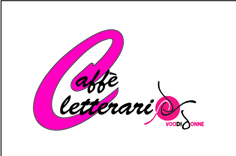 PINO CACUCCIPino Cacucci è nato nel 1955 ad Alessandria, cresciuto a Chiavari (Ge) si trasferisce a Bologna nel 1975 per frequentare il Dams. All'inizio degli anni ottanta ha trascorso lunghi periodi a Parigi e a Barcellona, a cui sono seguiti i primi viaggi in Messico e in Centroamerica, dove ha poi risieduto per alcuni anni. Attualmente vive a Bologna.Ha pubblicato: Outland rock (Transeuropa, 1988, premio MystFest), Puerto Escondido (Interno Giallo, 1990), Tina (Interno Giallo, 1991), una biografia di Tina Modotti, San Isidro Futbòl (Granata Press, 1991), La polvere del Messico (Mondadori, 1992), Punti di fuga (Mondadori, 1992), Forfora (Granata Press, 1993), poi ampliato in Forfora e altre avventure (Feltrinelli, 1997), In ogni caso nessun rimorso (Longanesi, 1994). Con Feltrinelli: Camminando. Incontri di un viandante (1996), Demasiado Corazòn (1999, premio Scerbanenco del Noir in Festival di Courmayeur), Ribelli! (2001, premio speciale della giuria Fiesole Narrativa), Gravias México (2001), Mastruzzi indaga (2002), Oltretorrente (2003, finalista premio letterario nazionale Paolo Volponi), Nahui (2005), Un po' per amore, un po' per rabbia (2008), Le balene lo sanno. Viaggio nella California messicana (2009, premio Salgari 2010), Viva la vida! (2010), Nessuno può portarti un fiore (2011), Vagabondaggi (2011), La memoria non mi inganna (2013) e Mahahual (2014); e anche 
Latinoamericana di Ernesto Che Guevara e Alberto Granado (1993) e Io, Marcos. Il nuovo Zapata racconta (1995). Nella collana digitale Zoom ha pubblicato Tijuanaland (2012).Con PHOTOLOGY stampa “Sotto il cielo del Messico” (2009) una delle biografie di Tina Modotti.All'attività narrativa affianca un intenso lavoro di traduttore di autori come Francisco Coloane, José Manuel Fajardo, Javier Cercas, Ernesto “Che” Guevara, Paco Ignacio Taibo II, nel 2003 ha vinto il premio per la traduzione dell’Instituto Cervantes.Pino Cacucci collabora anche col cinema: Puerto Escondido nel 1992, diventa film con la regia di Gabriele Salvatores,  il libro San Isidro Futból del 1991 diventa film col titolo Viva San Isidro (1995 regia di Alessandro Cappelletti) e nel 1997 scrive la sceneggiatura di Nirvana di Gabriele Salvatores.